KRAGUJEVAC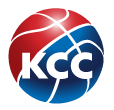 RTC 202216-26.06.2022. 
GODIŠTE:   2009.Treneri: Nikola Dmitrović-Nikola Stojanovićr.b.prezime i imeklub1Tanović SaraVizura-Beograd2Knežević LunaPobednik-Beograd3Kožul KalinaMondo basket-Beograd4Avramović MiaCerak-Beograd5Jurić Ana SlavaCrvena Zvezda-Beograd6Petković AnjaCrvena Zvezda-Beograd7Čukić TinaMondo basket-Beograd8Nestorović TinaVizura-Beograd9Jovanov AnastasijaProleter 023-Zrenjanin10Mrđa OliveraČelarevo-Čelarevo11Maksimović NađaŽKA Novi Sad-Novi Sad12Kačar MilinaŽKA Novi Sad-Novi Sad13Grozdanić IvanaSrbobran-Srbobran14Bjelobrk RadmilaČelarevo-Čelarevo15Ćurčić JelenaTiski Cvet-Senta16Mazić Milica Vlasenica-Vlasenica17Vujić MašaDuga-Šabac18Pavlović MilenaŠumadija-Kragujevac19Erić ElenaSevojno-Sevojno20Lilić MilaMladost Vesna-Bela Palanka21Zdravković VeraStudent-Niš22Đorđević AndreaHisar-Leskovac